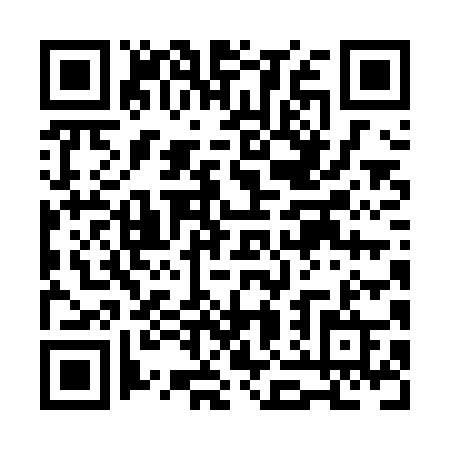 Ramadan times for Grimshaw, Alberta, CanadaMon 11 Mar 2024 - Wed 10 Apr 2024High Latitude Method: Angle Based RulePrayer Calculation Method: Islamic Society of North AmericaAsar Calculation Method: HanafiPrayer times provided by https://www.salahtimes.comDateDayFajrSuhurSunriseDhuhrAsrIftarMaghribIsha11Mon6:326:328:142:005:457:477:479:3012Tue6:296:298:122:005:477:497:499:3213Wed6:266:268:092:005:497:517:519:3514Thu6:236:238:071:595:507:537:539:3715Fri6:206:208:041:595:527:557:559:3916Sat6:176:178:011:595:547:587:589:4217Sun6:156:157:591:595:568:008:009:4418Mon6:126:127:561:585:578:028:029:4619Tue6:096:097:531:585:598:048:049:4920Wed6:066:067:511:586:018:068:069:5121Thu6:036:037:481:576:028:088:089:5322Fri6:006:007:451:576:048:108:109:5623Sat5:575:577:431:576:058:128:129:5824Sun5:545:547:401:566:078:148:1410:0125Mon5:515:517:371:566:098:168:1610:0326Tue5:485:487:351:566:108:188:1810:0627Wed5:445:447:321:566:128:208:2010:0828Thu5:415:417:291:556:138:228:2210:1129Fri5:385:387:271:556:158:248:2410:1330Sat5:355:357:241:556:168:268:2610:1631Sun5:325:327:211:546:188:288:2810:191Mon5:285:287:191:546:198:308:3010:212Tue5:255:257:161:546:218:338:3310:243Wed5:225:227:141:536:228:358:3510:274Thu5:195:197:111:536:248:378:3710:295Fri5:155:157:081:536:258:398:3910:326Sat5:125:127:061:536:278:418:4110:357Sun5:095:097:031:526:288:438:4310:388Mon5:055:057:001:526:308:458:4510:419Tue5:025:026:581:526:318:478:4710:4410Wed4:584:586:551:526:338:498:4910:47